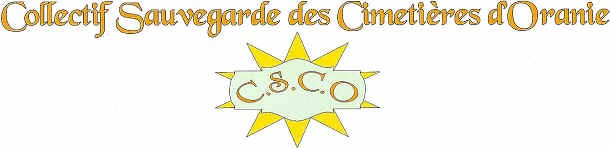 Chers amis, chers compatriotes,Le temps des vœux est arrivé et avec lui celui du bilan de cette année prête à nous tourner le dos, année dure pour nous toutes et nous tous, année qui a ravivé tellement de souvenirs de guerre et d’atrocités.Nous allons entamer notre 55° année de diaspora, 55 années de ce que Monseigneur Lacaste nommait le « Diocèse de la Dispersion », certains ont voulu nous faire oublier, nous effacer de la mémoire collective, nous faire tomber dans les Limbes de l’Histoire ; ils ignoraient probablement nos capacité de Courage, de Travail, de Ténacité, d’Amour familial ; ils escomptaient l’Oubli et n’ont pas réussi à faire vaciller la flamme de notre âme d’Oraniens et de Pieds Noirs.Nous avons, vous avez tenu bon dans notre désir de Devoir de Mémoire et nous avons eu raison ; comme je l’ai déjà écrit et dit recemment en votre nom : notre détermination n’a pas dévié d’un pouce ; ils nous traitaient par le mépris, ils ont tenté de nous allécher par des promesses, des menaces ou de l’indifférence, nous sommes restés debouts, invariables dans notre détermination.Alors quels vœux un Président peut-il émettre dans ce contexte :Tout d’abord de merveilleuses et familiales Fêtes de Noel avec quelques absents parmi nos familles, mais absents physiquement le manque dans l’espace étant compensé par la permanence de la présence dans le cœur. Et pour l’année qui vient, mais j’aurai la possibilité de le refaire en assemblée générale le 21 Janvier, mes souhaits vont vers les plus fragiles d’entre nous du fait de l’âge, la maladie ou les incidents de vie, à tous ceux-ci je souhaite de trouver l’aide, l’oreille ou l’épaule généreuse qui saura adoucir la situation et pour tous et notre association je souhaite un long moment d’unité et de joie durant toute la semaine de Septembre qui nous ramènera sur les flancs du Murdjadjo ou dans nos quartiers et villages à la redecouverte de ce qui fut notre vie et ne quittera jamais nos cœurs : notre Oranie. Avec l’ensemble de l’équipe d’animation du CSCO je vous serre tous sur mon cœur.Jean Jacques LIONVotre Président à qui vous donnez tant de joie 